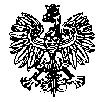 KOMENDA  WOJEWÓDZKA  POLICJIz siedzibą w RadomiuSekcja Zamówień Publicznych	ul. 11 Listopada 37/59,      26-600 Radom                                                                                                                            tel. 47 701 31 03                                  Radom, dnia  12.01.2024r.ZP – 118/24Egz. poj. WYKONAWCYZMIANA i WYJASNIENIA TREŚCI SWZ Przedmiot zamówienia: Zakup i dostawa olei silnikowych i środków smarowych do pojazdów służbowych będących na stanie KWP z siedzibą w RadomiuNr spr. 55/23      Tryb udzielenia zamówienia: tryb podstawowy bez negocjacjiZamawiający - Komenda Wojewódzka Policji z siedzibą w Radomiu działając na podstawie art. 284 ust. 2 i 286  ust. 1 ustawy z dnia 11 września 2019r. Prawo zamówień publicznych( Dz. U. z 2023r poz. 1605 ) w związku z pytaniami wykonawców  dokonuje zmiany treści SWZ.Pytanie 1.Po analizie wymagań mamy uwagę co do zadania 4.2 – poz. 2 – nie da się posiadać 502.00 / 505.00 oraz 505.01 gdyż 502.00 / 505.00 jest olejem High SAPS oparty o ACEA A3/B4, a 505.01 jest oleje Mid SAPS oparty o ACEA C3. Przed 2014 było możliwe posiadanie tych norm w jednym oleju ale po zmianach wymagań VW nie jest możliwe. Przetarg ma błąd w wymaganiach.Odpowiedź:Zamawiający informuje Wykonawcę, iż z obecnej posiadanej wiedzy Zamawiającego wynika, że olej spełniający wymagania z zadania 4.2 – poz. 2 jest dostępny na rynku.Pytanie 2.Załącznik nr 4.1 – Wykaz asortymentowo – ilościowy (cennik) – zadanie nr 1 poz. 1 Olej syntetyczny SAE 5W30Spełnia wymagania:Klasa jakości wg API: SNKlasa jakości ACEA: C3GM Dexos2VW 502.00/505.00Posiada dopuszczenia (aprobaty):MB 229.51Oleje spełniające wymagania 1, 2, 3 oraz aprobatę MB 229.51 posiadają specyfikację VW 505.00 / 505.01.Proszę o dopuszczenie oleju o specyfikacji VW 505.00/505.01 ewentualnie podanie nazwy odpowiedniego oleju.Odpowiedź:Zamawiający informuje Wykonawcę, iż nie dopuszcza oleju o specyfikacji VW 505.00/505.01, z obecnej posiadanej wiedzy Zamawiającego wynika, że olej spełniający wymagania z załącznika nr 4.1 Wykaz asortymentowo – ilościowy (cennik) – zadanie nr 1 – poz. 1 jest dostępny na rynku.Pytanie 3:Poz. 2 Olej półsyntetyczny SAE 10W40 Posiada dopuszczenia (aprobaty):MB 229.1Wg informacji na stronie http://bevo.mercedes-benz.com olej został wycofany od 1 lipca 2022 r. Alternatywnie można zastosować produkty zgodne z aprobatą 229.3 lub 229.5. Proszę o zmianę.Odpowiedź:Zamawiający zmienia treść SWZ w załączniku nr 4.1 – Wykaz asortymentowo – ilościowy (cennik) dla Zadania nr 1 przy pozycji 2 w kolumnie nr 3 poprzez:- jest:	Posiada dopuszczenia (aprobaty):MB 229.1- winno być:	Posiada dopuszczenia (aprobaty):MB 229.3Pytanie 4:Załącznik nr 4.2 – Wykaz asortymentowo – ilościowy (cennik) – zadanie nr 2 poz. 2 Olej syntetyczny SAE 5W30Spełnia wymagania:Klasa jakości wg API: SN/CFKlasa jakości ACEA: C3BMW Longlife - 04Volkswagen 502.00 / 505.00 / 505.01Posiada dopuszczenia (aprobaty):Dexos 2**Oleje spełniające wymagania 1, 2, 3 oraz aprobatę Dexos2 posiadają specyfikację VW 505.00 / 505.01.Proszę o dopuszczenie oleju o specyfikacji VW 505.00/505.01 ewentualnie podanie nazwy odpowiedniego oleju.Odpowiedź:Zamawiający informuje Wykonawcę, iż nie dopuszcza oleju o specyfikacji VW 505.00/505.01, z obecnej posiadanej wiedzy Zamawiającego wynika, że olej spełniający wymagania z załącznika nr 4.2 Wykaz asortymentowo – ilościowy (cennik) – zadanie nr 2 – poz. 2 jest dostępny na rynku.Pytanie 5:Proszę o uściślenie i naniesienie poprawy wymagania co do poz. 25 w części 2. Smar grafitowy zgodnie z DIN 51502 51502 oraz kartą produktu to OGF2C-20.Odpowiedź:Zamawiający informuje Wykonawcę, iż nie zmienia treści zapisów SWZ w załączniku nr 4.2 Wykaz asortymentowo – ilościowy (cennik) – zadanie nr 2 – poz. 25, podtrzymuje dotychczasowe wymagania Zamawiającego, tj. smar grafitowy DIN 51502:KF2C-20.Pytanie 6 :Załącznik nr 4.2 – Wykaz asortymentowo – ilościowy (cennik) – zadanie nr 2 Poz. 12 Olej silnikowy 25w40 do silników 4 suwowych zaburtowych MercurySpełnia wymagania:Klasa jakości wg API: nie niższa niż SJ, CF-2, CH-4Dostawcą oleju do silników Mercury jest firma Quicksilver która dla tego oleju podaje parametry: Olej spełniający normę FC-W – FC-W kompatybilny z katalizatorem (CAT)Proszę o dopuszczenie oleju spełniającego API FC-W – FC-W (CAT)Odpowiedź:Zamawiający zmienia treść SWZ w załączniku nr 4.2 – Wykaz asortymentowo – ilościowy (cennik) dla Zadania nr 2 przy pozycji 12 w kolumnie nr 3 poprzez:- jest:	Spełnia wymagania:Klasa jakości wg API: nie niższa niż SJ, CF-2, CH-4- winno być:	Spełnia wymagania:Norma wg NMMA: FC-W W związku z powyższym zmianie ulega treść SWZ i ogłoszenia o zamówieniu w zakresie terminu składania i otwarcia ofert, a także terminu związania ofertą.SWZX  Termin związania ofertąbyło Wykonawca jest związany ofertą od dnia upływu terminu składania ofert, przy czym pierwszym dniem terminu związania ofertą jest dzień, w którym upływa termin składania ofert 
do dnia  14.02.2024r. jest Wykonawca jest związany ofertą od dnia upływu terminu składania ofert, przy czym pierwszym dniem terminu związania ofertą jest dzień, w którym upływa termin składania ofert 
do dnia  16.02.2024r.XIV pkt. 8 Sposób oraz termin składania ofertbyło Ofertę wraz z wymaganymi załącznikami należy złożyć w terminie do dnia 16.01.2024r
do godziny 10.00jest Ofertę wraz z wymaganymi załącznikami należy złożyć w terminie do dnia 18.01.2024r
do godziny 10.00XV pkt. 1  Termin otwarcia ofertbyłoOtwarcie ofert nastąpi w dniu  16.01.2024r  o godzinie 10.05 za pośrednictwem Platformy. jest Otwarcie ofert nastąpi w dniu   18.01.2024r  o godzinie 10.05 za pośrednictwem PlatformyPowyższe zmiany  i wyjasnienia treści  SWZ stanowią integralną część Specyfikacji Warunków Zamówienia i należy je uwzględnić podczas przygotowywania ofert. Zmiana SWZ, zmieniony wykaz asortymentowo-ilościowy (cennik)  wraz ze zmiana ogłoszenia o zamówieniu zostaną zamieszczone na stronie internetowej prowadzonego postępowania pod adresem https://platformazakupowa.pl/pn/kwp_radomPozostałe zapisy pozostają bez zmian.          Z poważaniemKIEROWNIK								Sekcji Zamówień Publicznych								        KWP zs. w Radomiu									Justyna KowalskaZmianę i wyjasnieia  treści swz opublikowano na stronie internetowej prowadzonego postępowania pod adresem: https://platformazakupowa.pl/pn/kwp_radom w dniu 12.01.2024r.Opr.  E.P.G